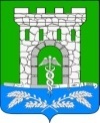 СоветТрудобеликовского сельского поселенияКрасноармейского районаРЕШЕНИЕ «22»июня 2023 года                                                                                               № 53/1хутор ТрудобеликовскийО внесении изменений в УставТрудобеликовского сельского поселения Красноармейского районаВ целях приведения Устава Трудобеликовского сельского поселения Красноармейского района в соответствие с действующим законодательством, в соответствии с пунктом 1 части 10 статьи 35, статьей 44 Федерального закона от 06 октября 2003 года № 131-ФЗ «Об общих принципах организации местного самоуправления в Российской Федерации» Совет Трудобеликовского сельского поселения Красноармейского района, решил:1. Внести в Устав Трудобеликовского сельского поселения Красноармейского района, принятый решением Совета Трудобеликовского сельского поселения Красноармейского района от 30 марта  2017 года № 41/1 (в редакции решения Совета Трудобеликовского сельского поселения Красноармейского района от 28 июня 2018 года № 62/1 «О внесении изменений в Устав Трудобеликовского сельского поселения Красноармейского района»; в редакции решения Совета Трудобеликовского сельского поселения Красноармейского района от 18 июня 2019 года № 78/4 «О внесении изменений в Устав Трудобеликовского сельского поселения Красноармейского района»; в редакции решения Совета Трудобеликовского сельского поселения Красноармейского района от 23 июня 2020 года № 15/1 «О внесении изменений в Устав Трудобеликовского сельского поселения Красноармейского района»; в редакции решения Совета Трудобеликовского сельского поселения Красноармейского района от 24 июня 2021 года № 27/1 «О внесении изменений в Устав Трудобеликовского сельского поселения Красноармейского района»; в редакции решения Совета Трудобеликовского сельского поселения Красноармейского района от 23 июня 2022 года № 40/1 «О внесении изменений в Устав Трудобеликовского сельского поселения Красноармейского района»), изменения, согласно приложению.2. Контроль за выполнением настоящего решения возложить на постоянную комиссию по законности, правопорядку, охране прав и свобод граждан и вопросам казачества Совета Трудобеликовского сельского поселения Красноармейского района (Кабанов).3. Настоящее решение вступает в силу на следующий день после дня его официального опубликования (обнародования), произведенного после государственной регистрации.Председатель СоветаТрудобеликовского сельского поселенияКрасноармейского района                                                                            Р.И. КовалевИсполняющий обязанности главыТрудобеликовского сельского поселенияКрасноармейского района                                                                             Д.С. ШоринПриложениек решению СоветаТрудобеликовского сельского поселенияКрасноармейского районаот  22.06.2023 года  № 53/1Измененияв Устав Трудобеликовского сельского поселенияКрасноармейского района1. В части 10 статьи 21.2 «Инициативные проекты» слова «главы администрации (губернатора)» заменить словом «Губернатора».2. Статью 24 «Совет поселения» дополнить частью 9 следующего содержания:«9. К депутатам, замещающим должность в Совете, относятся председатель Совета, его заместитель (заместители), председатель комитета (комиссии) Совета и его заместитель (заместители).».3. В части 6 статьи 25 «Статус депутата Совета» слова «главы администрации (губернатора)» заменить словом «Губернатора».4. Статью 25 «Статус депутата Совета» дополнить частью 6.1 следующего содержания:«6.1. Полномочия депутата Совета прекращаются досрочно решением Совета в случае отсутствия депутата Совета без уважительных причин на всех заседаниях Совета в течение шести месяцев подряд.».5. В подпункте «б» пункта 2 части 8 статьи 31 «Глава поселения» слова «главы администрации (губернатора)» заменить словом «Губернатора».6. Часть 4 статьи 32 «Полномочия главы поселения» изложить в следующей редакции:«4. Один раз в год не позднее четырех месяцев после окончания календарного года глава поселения представляет Совету ежегодный отчет о результатах своей деятельности, деятельности администрации поселения, в том числе о решении вопросов, поставленных Советом.По итогам рассмотрения ежегодного отчета Совет принимает решение об утверждении или не утверждении результатов деятельности главы поселения. По результатам оценки Советом ежегодного отчета главы поселения, деятельность главы поселения может быть признана неудовлетворительной.Отчет подлежит размещению на официальном сайте поселения в информационно-телекоммуникационной сети «Интернет» в течение пяти рабочих дней со дня принятия решения Совета.В случае отсутствия возможности разместить отчет на официальном сайте поселения, отчет размещается на официальном сайте муниципального образования Красноармейский район.».7. В части 3 статьи 33 «Досрочное прекращение полномочий главы поселения» слова «главы администрации (губернатора)» заменить словом «Губернатора».8. Статью 45 «Муниципальные должности и должности муниципальной службы» изложить в следующей редакции:«Статья 45. Должности муниципальной службы1. Должность муниципальной службы - должность в органе местного самоуправления, который образован в соответствии с уставом поселения, с установленным кругом обязанностей по обеспечению исполнения полномочий органа местного самоуправления или лица, замещающего муниципальную должность.2. Должности муниципальной службы устанавливаются правовыми актами органов местного самоуправления поселения в соответствии с Законом Краснодарского края от 08 июня2007 года № 1243-КЗ «О Реестре должностей муниципальной службы в Краснодарском крае».3. При составлении и утверждении штатного расписания органа местного самоуправления используются наименования должностей муниципальной службы, предусмотренные Законом Краснодарского края от 08 июня 2007 года № 1243-КЗ «О Реестре должностей муниципальной службы в Краснодарском крае».».9. В статье 78 «Удаление главы поселения в отставку» слова «глава администрации (губернатор)» в соответствующих падежах заменить словом «Губернатор» в соответствующих падежах.Исполняющий обязанности главыТрудобеликовского сельского поселенияКрасноармейского районаД.С.Шорин